Unit 1:3 Technical Definitions – AlgorithmDefinition of ‘Algorithm’In a professional setting, we may encounter individuals with a plethora of backgrounds and knowledge bases. Thus, it is imperative that we are able to communicate effectively and explain topics at differing degrees of technicality. For this assignment I will be using the word “algorithm”, and will define the term through the use of parenthetical, sentence and expanded definitions. I will introduce the term to a high school programming class who are new to computer science, and as such, have limited knowledge on the subject. I aim to phrase my definition as such.SituationHi all! Welcome to Programming 12. Today we’ll be discussing a word you may have heard thrown around in the media — that’s because it’s a pretty important word to us in today’s world! But what does it mean?Parenthetical definitionAlgorithms (a sequence of instructions telling a computer what to do) are used as formulas for performing calculations, data processing, and other tasks. Although it seems like a huge concept, an algorithm can be as basic as a simple banana bread recipe — it’s nothing more than a set of concrete instructions and steps that end up with a specified result.Sentence DefinitionIn terms of programming, an algorithm is a finite list of instructions, most often used in solving problems and performing tasks. A search engine algorithm, for example, takes keywords as input, searches its associated database for relevant web pages, and returns results.Expanded DefinitionHistoryThe concept of algorithm has existed since ancient times. Arithmetic algorithms, such as a division algorithm and Pythagorean theorem, were used by ancient Babylonian mathematicians c. 2500 BC and Egyptian mathematicians in 1550 BC!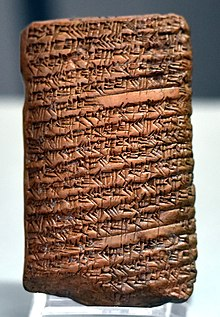 Figure 2 Clay tablet with Pythagorean theorem algorithm from 1595 BCERequired ConditionsIn order to be considered an algorithm, it must terminate after a finite number of steps (meaning it cannot go on forever). Further, each step must be precisely defined, and the actions to be carried out must be rigorously and unambiguously specified for each case.ExampleAlgorithms allow us to give computers step-by-step instructions in order to solve a problem or perform a task. For example, let's consider the following algorithm:For every temperature reading, print “below freezing” if the temperature is below 32, and print “above freezing” if the temperature is above 32.How would we start to follow this algorithm? A step-by-step procedure can be as follows: Read TemperatureEvaluate TemperatureIF temperature is greater than 32: Print “Above Freezing”ELSE IF temperature is below 32: Print “Below Freezing”Algorithm Terminates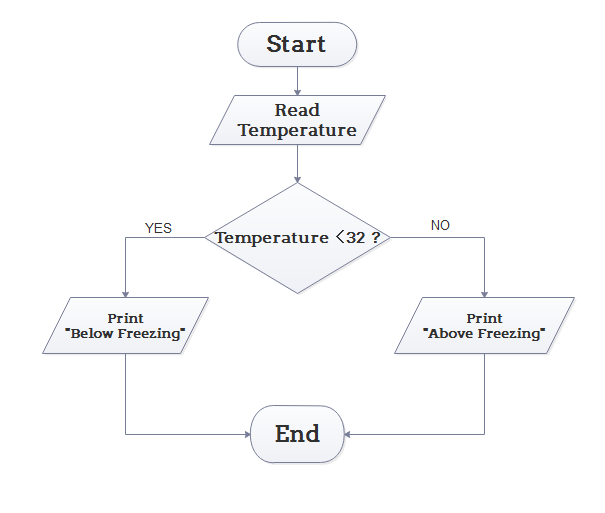 Figure 2 Flow chart of simple temperature algorithmConclusionIn conclusion, algorithms are a critical part of our world today, and is simply a concrete set of steps for accomplishing a task.Works CitedBrogan, J. (2016). What’s the Deal with Algorithms?https://slate.com/technology/2016/02/whats-the-deal-with-algorithms.htmlLynch, A. (2020). Explain Algorithm and Flowchart with Examples. https://edrawsoft.com/explain-algorithm-flowchart.htmlRouse, M. (2014). What Is Algorithm? – Definition from WhatIs.com. https://whatis.techtarget.com/definition/algorithmTexas A&M University. (2019). Babylonian Mathematics. https://www.math.tamu.edu/~dallen/masters/egypt_babylon/babylon.pdf